Итоговая контрольная работа для проведения  промежуточной аттестации по истории в 7 классе.Фамилия, имя учащегося__________________________________ дата__________Часть 1.При выполнении заданий этой части работы из четырех предложенных вариантов выберите и выделите одну цифру, которая соответствует номеру выбранного вами ответа.1. Ремесленное предприятие, основанное на разделении труда и использовании ручной ремесленной техники – это…ИнтервенцияСпециализацияМануфактураЯрмарка2. События смутного времени относятся к периоду1558- 1613 гг.1700-1721 гг.1698-1725 гг.1725-1762 гг.3. Что из названного относится к причинам Смутного времени:Реформы Избранной РадыПресечение династии РюриковичейВедение правила Юрьева дняВведение опричнины4. Семибоярщина – этоцерковный расколиностранная интервенциядоговор, на основании которого польские войска вошли в Москвупринятое историками название переходного правительства, формально просуществовавшее до избрания на трон царя Михаила Романова.5. Одним из лидеров Второго народного ополчения были:П. ЛяпуновК. МининАввакумЛжедмитрий I6. В каком году в России на царство был избран Михаил Романов?16131649170317217. Что из перечисленного было одним из результатов правления царя Алексея Михайловича?завершение объединения русских земель вокруг Москвыполучение Россией выхода к Балтийскому морюсоздание Соборного Уложенияприсоединение к России Крыма и Северного Причерноморья8. Что явилось следствием реформ патриарха Никона:Церковный расколУчреждение святейшего СинодаЗакрытие монастырейВведение партиаршества9. Как назывались сформированные в первой четверти XVIII в. центральные учреждения, ведавшие отдельными отраслями государственного управления?ассамблеиприказыминистерстваколлегии10. Первым императором на российском троне былАлексей МихайловичПетр IПавел IПетр II11. Какое из указанных событий связано с деятельностью Петра Первого?Основание Санкт-ПетербургаСоляной бунтСемилетняя войнаЖалованная грамота дворянству12. Укажите, кто из перечисленных правителей пришёл к власти в результате дворцового переворота.Екатерина IIНиколай IАлександр IIНиколай II13. Абсолютизм - этоабсолютная власть церковных властителей в государствемаксимальное сосредоточение власти (светской и духовной) в руках одного правителяформа монархии, при которой власть монарха утверждается абсолютным большинством парламентаабсолютная власть народа в обществе14. Кондиции – этоусловия вступления на престол Анны Иоановны, выдвинутые Верховным тайным советомусловия прохождения службы в русской армии, принятые при Анне Иоановнесвод правил поведения в дворянском кругуназвание одной из глав «Домостроя»15. Первая русская печатная газета появилась в царствование:Екатерины IIПетраIПетраIIПавлаI16. Понятия «Просвещенный абсолютизм» и «Золотой век дворянства» относятся к царствованию:Екатерины IIПетраIПетраIIПавлаIЧасть 2.Ответом к заданию этой части является слово (словосочетание), цифра (последовательность цифр) или развернутый ответ. Впишите ответы в текст работы.17. Расставьте в хронологической последовательности народные движения. Ответ запишите в таблице.А. Крестьянская война под предводительством Емельяна ПугачеваБ. Медный бунт в МосквеВ. Астраханское восстаниеГ. Восстание под предводительством Степана РазинаЕ. Восстание под предводительством Ивана БолотниковаОтвет:18. Определите нововведения, появившиеся при Петре I. В ответе выпишите цифры, соответствующие выбранными вами вариантамиПразднование Нового года 1 сентябряЛетоисчисление от Рождества ХристоваПроведение ассамблейОбязательное наличие у мужчин бородыКурение табака и употребление кофеОдежда по европейскому образцуПразднование нового года 1 январяПрисутствие женщин на праздниках вместе с мужчинамиОтвет: _______________________19, 20. Рассмотрите данные изображения и выполните задания:19. Подпишите имена лиц, изображенных ниже: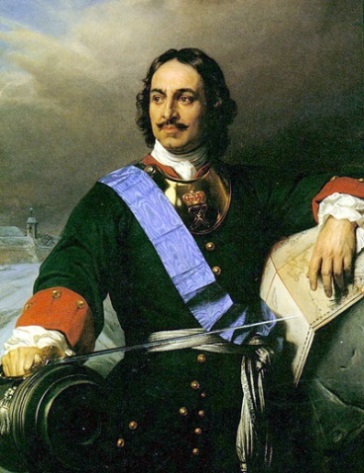 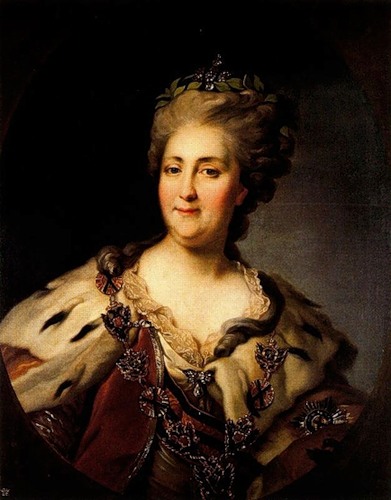 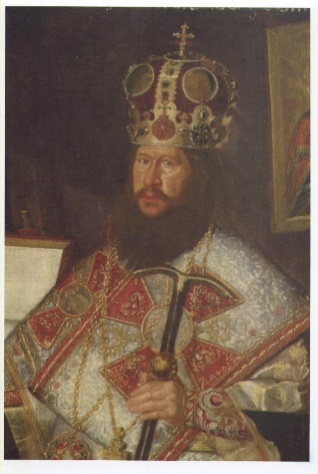 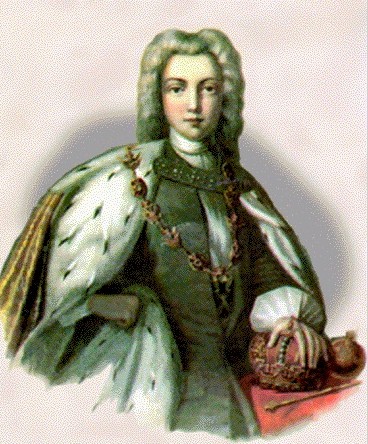 1. ___________________ 2. ____________________ 3.________________ 4.___________________20. Определите, кто из данных исторических деятелей является лишним в ряду и почему_________________________________________________________________________________________________________________________________________________________________________Выбранный для просмотра документ Спецификация 7.docxБИБЛИОТЕКА
МАТЕРИАЛОВСПЕЦИФИКАЦИЯ КИМпроведения промежуточной аттестации (итоговой контрольной работы)учащихся 7 класса по истории1. Назначение контрольной работыКонтрольная работа позволяет оценить уровень общеобразовательной подготовки учащихся 7 класса по истории в целях их перевода в 8 класс.2. Документы, определяющий содержание экзаменационной работыОбязательный минимум содержания основного общего образования по истории;Федеральный компонент государственного стандарта основного общего образования по истории (приказ Минобразования России от 05.03.2004 № 1089 «Об утверждении Федерального компонента государственных стандартов начального общего, основного общего и среднего (полного) общего образования»);Программы: «Новая история. 7-8 классы» Авторы: А.Я.Юдовская, Л.М.Ванюшина; «История России 6-9 классы» Авторы: А.А.Данилов, Л.Г.Косулина // Программы образовательных учреждений. История Обществознание 5-11 классы. М. «Просвещение» 2008г.Учебники: А.Я. Юдовская, П.А. Баранов, Л.М. Ванюшкина. История Нового времени. 1500-1800 1 -М.: «Просвещение», 2010г.; А. А. Данилов, Л.Г. Косулина. История России. Конец XVI –XVII век. М.: «Просвещение», 2010г.3. Подходы к отбору содержания и структуры.Подходы к отбору проверяемых элементов и конструированию заданий определялись с учетом требований указанных выше документов, и включают в себя требования, как к составу исторических знаний, так и к умениям, которыми должен овладеть учащийся в курсе изучения истории 7 класса.4. Характеристика содержания аттестационной работы.Содержание предмета «История» включает изучение двух курсов: истории России, занимающей приоритетное место в учебном процессе, и всеобщей истории. В работе представлены задания, преимущественно ориентированные на проверку знаний по истории России, т.к. это предусмотрено в ОГЭ.Работа охватывает содержание курса истории XVII – XVIII веков.В работе проверяются следующие уменияПроверяемые элементыподготовкиУровеньБаллыЧасть 11Знание основных исторических понятий и терминовБ12Знание основных дат, этапов и ключевых событий истории РоссииБ13Знание причин и следствийБ14Знание основных исторических понятий и терминовБ15Знание выдающихся деятелей Отечественной историиБ16Знание датБ17Знание причин и следствийБ18Знание причин и следствийБ19Знание основных исторических понятий и терминовБ110Знание выдающихся деятелей Отечественной историиБ111Знание основных дат, этапов и ключевых событий истории РоссииБ112Знание основных событий истории РоссииБ113Знание основных исторических понятий и терминовБ114Знание основных исторических понятий и терминовБ115Знание основных событий истории РоссииБ116Знание выдающихся деятелей Отечественной историиБ1Часть 217Знание хронологической последовательности событий.Б118Умение соотносить общие исторические процессы, даты и отдельные фактыБ119Умение извлекать информацию из иллюстративного материала.Б120Задание на выявление лишнего элемента.Б2Каждое задание к тесту выполняет определенную функцию, позволяя проверить качественное овладение содержанием курса истории и сформированность у обучающихся необходимых знаний и умений.Учащийся должен знать:основные этапы и ключевые события истории России и мира XVII – XVIII веков.выдающихся деятелей отечественной и всеобщей истории;важнейшие достижения культуры и системы ценностей, сформировавшиеся в ходе исторического развития;изученные виды исторических источников;Учащийся должен уметь:соотносить даты событий отечественной и всеобщей истории с веком;
определять последовательность и длительность важнейших событий отечественной ивсеобщей истории;использовать текст исторического источника при ответе на вопросы, решении различных учебных задач; сравнивать свидетельства разных источников;показывать на исторической карте территории расселения народов, границыгосударств, города, места значительных исторических событий;рассказывать о важнейших исторических событиях и их участниках, показывая знание необходимых фактов, дат, терминов; давать описание исторических событий и памятников культуры на основе текста и иллюстративного материала учебника, фрагментов исторических источников; использовать приобретенные знания при написании творческих работ (в том числе сочинений), отчетов об экскурсиях,рефератов;соотносить общие исторические процессы и отдельные факты; выявлять существенные черты исторических процессов, явлений и событий; группироватьисторические явления и события по заданному признаку; объяснять смысл изученныхисторических понятий и терминов, выявлять общность и различия сравниваемых исторических событий и явлений; определять на основе учебного материала причиныи следствия важнейших исторических событий;5. Характеристика структуры аттестационной работы.Экзаменационная работа состоит из 2 частей, которые различаются по степени сложности, форме и количеству заданий.В основу распределения заданий по уровню сложности положена характеристика видов деятельности, используемых учащимися при выполнении соответствующих заданий.В заданиях Части 1 учащимся 7 класса предлагается выполнить операцию узнавания и т.п., опираясь на представленную в явном виде информацию.В заданиях Части 2 от учащегося требуется самостоятельно воспроизвести, частично преобразовать и применить информацию в типовых ситуациях. При этом деятельность выпускника является по преимуществу репродуктивной.При этом, все задания экзаменационной работы относятся к заданиям базового уровня сложности. Определяющим признаком для каждой части работы является форма заданий:Часть 1 содержит задания с выбором ответа – 16 заданий;Часть 2 содержит задания с кратким ответом – 4 задания;К каждому из заданий с выбором ответа части 1 работы предлагается четыре варианта ответа, из которых только один правильный. Задание считается выполненным верно, если ученик выбрал (отметил) номер правильного ответа. Задание считается невыполненным в следующих случаях: а) указан номер неправильного ответа; б) указаны номера двух или более ответов, даже если среди них указан и номер правильного ответа; в) номер ответа не указан. В заданиях с кратким ответом части 2 работы ответ дается в виде наборацифр, записанных без пробелов и слова (словосочетания). Задание с кратким ответом считается выполненным верно, если верно указана требуемая последовательность цифр, слов.6. Система оценивания отдельных заданий и работы в целомЗа верное выполнение каждого из заданий Части 1 выставляется 1 балл.За верный ответ на каждое из заданий Части 2 выставляется 1 балл. За полный правильный ответ на задание № 20 ставится 2 балла. Если допущена одна ошибка, то ответ оценивается в 1 балл. Если допущены две и более ошибок, или ответ отсутствует, то ставится 0 баллов.Максимальный балл за выполнение всей работы – 21.7. Критерии оценивания:20 - 21 балл – «5» (отлично)19 - 15 баллов – «4» (хорошо)14 -11баллов – «3» (удовлетворительно)0-10 баллов - «2»8. Дополнительные материалы и оборудование.Для проведения аттестационной работы не требуется дополнительное оборудование или материалы.9. Время выполнения: 40 минут10. Число вариантов в работе: 1ОТВЕТЫ К КИМпроведения промежуточной аттестации (итоговой контрольной работы)учащихся 7 класса по историиОтветы к заданиям части 1 (с выбором ответа из предложенных вариантов)123456789101112131415163123213132112121Ответы к заданиям части 2 (с ответом в краткой форме)17ГЕБВА182,3,5,6,7,819Петр I, Екатерина II, патриарх Никон, Петр III20Среди изображенных исторических деятелей лишним является патриарх Никон, т. к. он является церковным иерархом. Остальные исторические деятели – правители Российской империи.Выбранный для просмотра документ 8 И.docx